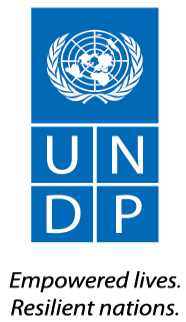 REQUEST FOR PROPOSAL (RFP 117/2019) Dear Sir / Madam:We kindly invite you to submit your Proposal in MKD, VAT presented separately for Development of a Groundwater Study for the Skopje agglomeration in a sealed envelope to the address below:Please be guided by the form attached hereto as Annex 2, in preparing your Proposal.  Proposals may be submitted on or before 10 December 2019, 11am to the address below:UNDPRFP 117/2019 Development of a Groundwater StudyStr. Jordan Hadzi – Konstantinov Drzinot 23,1000 SkopjePLEASE NOTE THAT FINANCIAL OFFER MUST BE SUBMITTED IN A SEPARATE SEALED ENVELOPE. Companies failing to meet this requirement will be disqualified. Your Proposal must be expressed in the , and valid for a minimum period of In the course of preparing your Proposal, it shall remain your responsibility to ensure that it reaches the address above on or before the deadline.  Proposals that are received by UNDP after the deadline indicated above, for whatever reason, shall not be considered for evaluation.  Services proposed shall be reviewed and evaluated based on completeness and compliance of the Proposal and responsiveness with the requirements of the RFP and all other annexes providing details of UNDP requirements.  The Proposal that complies with all of the requirements, meets all the evaluation criteria and offers the best value for money shall be selected and awarded the contract.  Any offer that does not meet the requirements shall be rejected.Any discrepancy between the unit price and the total price shall be re-computed by UNDP, and the unit price shall prevail, and the total price shall be corrected.  If the Service Provider does not accept the final price based on UNDP’s re-computation and correction of errors, its Proposal will be rejected.  No price variation due to escalation, inflation, fluctuation in exchange rates, or any other market factors shall be accepted by UNDP after it has received the Proposal.   At the time of Award of Contract or Purchase Order, UNDP reserves the right to vary (increase or decrease) the quantity of services and/or goods, by up to a maximum twenty-five per cent (25%) of the total offer, without any change in the unit price or other terms and conditions.  Any Contract or Purchase Order that will be issued as a result of this RFP shall be subject to the General Terms and Conditions indicated herein.  The mere act of submission of a Proposal implies that the Service Provider accepts without question the General Terms and Conditions of UNDP in this link: http://www.undp.org/content/undp/en/home/procurement/business/how-we-buy.html Please be advised that UNDP is not bound to accept any Proposal, nor award a contract or Purchase Order, nor be responsible for any costs associated with a Service Providers preparation and submission of a Proposal, regardless of the outcome or the manner of conducting the selection process. 	UNDP’s vendor protest procedure is intended to afford an opportunity to appeal for persons or firms not awarded a Purchase Order or Contract in a competitive procurement process.  In the event that you believe you have not been fairly treated, you can find detailed information about vendor protest procedures in the following link: http://www.undp.org/content/undp/en/home/operations/procurement/protestandsanctions/	UNDP encourages every prospective Service Provider to prevent and avoid conflicts of interest, by disclosing to UNDP if you, or any of your affiliates or personnel, were involved in the preparation of the requirements, design, cost estimates, and other information used in this RFP.  UNDP implements a zero tolerance on fraud and other proscribed practices, and is committed to preventing, identifying and addressing all such acts and practices against UNDP, as well as third parties involved in UNDP activities.  UNDP expects its Service Providers to adhere to the UN Supplier Code of Conduct found in this link : http://www.un.org/depts/ptd/pdf/conduct_english.pdf Thank you and we look forward to receiving your Proposal.Annex 1Description of Requirements Annex 2 FORM FOR SUBMITTING SERVICE PROVIDER’S PROPOSAL(This Form must be submitted only using the Service Provider’s Official Letterhead/Stationery)To:	Dear Sir/Madam:We, the undersigned, hereby offer to render the following services to UNDP in conformity with the requirements defined in the RFP 117/2019 dated  , and all of its attachments, as well as the provisions of the UNDP General Contract Terms and Conditions:The Service Provider must describe and explain how and why they are the best entity that can deliver the requirements of UNDP. The technical proposal must highlight the prior experience of the bidder in the area of polling. Bidders shall include a list of prior relevant projects/polls and information on the scope, clients and date of implementation/duration.Methodology and approach Qualifications of Key Personnel as per TOR requirements:If required by the RFP, the Service Provider must provide:Names and qualifications of the experts that will perform the services under this TORCV s reflecting their relevant experience as per the TOR requirements.Availability Confirmation Availability confirmation form (to be filled by all proposed experts)I _______________________ (name, last name), agree that the entity _____________ (name of the applicant entity) will use my CV for the tender application under this RFPI declare that the information provided in my CV is accurate, and I am able to provide relevant evidence (reference letters, job contracts, etc.) upon request. If the entity _____________ (name of the applicant entity), is selected for contract, I agree to be available under the conditions given in the ToR. Name and last name: _______________________(as in your ID document)Signature: _________________Date: __________________The Financial offer must be presented per Deliverables in the TORTABLE 1:  Offer to Supply Services Compliant with TOR To:	Dear Sir/Madam:We, the undersigned, hereby accept in full the UNDP General Terms and Conditions, and hereby offer to deliver consultancy services in conformity with RFP 117/2019 for Development of a Groundwater Study for the Skopje agglomeration.Table 1: Summary of Overall Prices Table 2: Breakdown of Professional Fees (THIS IS JUST a SAMPLE)Table 3: Breakdown of Price per Deliverable/Activity Payment is deliverables based[Name and Signature of the Service Provider’s Authorized Person][Designation]Annex 3Terms of Reference Project:                                                	Resilient Skopje: Scaling-up for Sustainability, Innovation and          Climate ChangeLocation                                                    Skopje, North MacedoniaLanguages Required:		          MacedonianExpected Duration of Assignment:      December 2019 – June 2020BackgroundSince July 2018, UNDP and the City of Skopje are implementing the project:” Resilient Skopje: Scaling-up for Sustainability, Innovation and Climate Change”. The main project objective is to assist the City of Skopje to become more resilient to climate change and other environmental challenges. One of main outputs of the project comprises a set of interlinked activities aiming at improving the scientific information and data in the field of environment that will enhance the evidence-based decision making in the City of Skopje and determine future actions that will advance the local environmental agenda. The Development of a Groundwater Study for the Skopje agglomeration is part of this project output. The groundwater is one of the least studied components of the overall water balance in the country and at the same time, it is an increasingly exploited resource, primarily for satisfying irrigation demands. This also applies to the situation with the groundwaters within the Skopje agglomeration. The groundwater situation in the City of Skopje has not been updated since 1984 when the last Water Management Plan for the Skopje agglomeration was created. The economic entities in the City of Skopje and its surroundings, are more often oriented towards the use of groundwater for technological and sanitary needs, but also for water supply. Groundwater extraction is generally unregulated and therefore its impact on the ground and other related resources is unknow. A more accurate estimate of the volume of groundwater extracted has been problematic because of the absence of monitoring data, lack of regulation and a few underlying uncertainties, such as the actual quantity of water pumped for domestic and commercial use. Besides the effects on quantity, the development pressures from economic activities are also affecting the groundwater quality. The sustainable management of groundwater resources is of critical importance not only for providing irrigation water, but also for the water supply, maintaining environmental flows in the rivers, supporting wetlands and other related ecosystems. In order to improve groundwater protection, the City of Skopje carries out monitoring through its piezometric network and has developed register of wells within the Skopje agglomeration. However, because of the lack of reliable monitoring data, the real potentials and limitations of the resource cannot be estimated. Therefore, the City of Skopje initiated the preparation of the Groundwater Study for the Skopje agglomeration that will serve as a basis for the preparation of a future Water Management Plan for the Skopje agglomeration.Scope of WorkThe main objective of the assignment is to prepare a Groundwater study for the Skopje agglomeration with aim to improve the information basis and the understanding of the quantity and quality of groundwater resources, their spatial-temporal availability and limitations, and at the same time to provide input data for development of a Water Management Plan.The study will capitalize on the key findings of the wells mapping that was done in 2018, as well as and will analyze the availability of groundwater resources for irrigation and other needs, taking into consideration the multitude of other environmental purposes (e.g. water supply, maintaining environmental flows, wetlands and other). The study also will include groundwater investigations. These supplementary/gap-filling investigations shall focus both on the groundwater quantity and quality aspects and the usage of the groundwater.Moreover, the study shall propose measures for the protection and sustainable use of groundwater, along with a cost-effective monitoring programme.Duties and ResponsibilitiesUnder the supervision of the Project Manager and in close cooperation with the representatives of City of Skopje, the Contractor shall be responsible for carrying out the following tasks:Review of the relevant documentation and legal regulation for the protection of groundwater listed in Annex I: Describe the natural characteristics and conditions of groundwater, aquifers and their connection with surface waters in Skopje agglomeration; Define the spatial positioning of the groundwater, the hydrological regions and widespread of aquifers, and map the data in the GIS database; Assess the state of groundwater in terms of quality and quantity; Assess the current use of groundwater – water supply for citizens, for commercial buildings and thermal and mineral water use; Give an overview of the existing monitoring of underground waters, and provide recommendations for its improvement; Analyze all the natural and anthropogenic threats to the quality of groundwater. Analyze the risks on which groundwater can be exposed (influence by settlements- communal wastewater, traffic, polluted air, soil and surface waters, etc.); Provide guidelines for improving the protection of groundwater; Address the needs, perspectives and priorities for using groundwater, their treatment in water supply systems and opportunities for future sustainable use of groundwater; Carry out limited examining works where it will determine that it is necessary;Present the draft study at a stakeholders meetingDuring the preparation of the study, the Contractor should take into consideration all realized projects of the City of Skopje, relevant for the subject of the Study.Main Outputs/DeliverablesThe main deliverables of the assignment are: Report on the overview of the existing monitoring of the underground water and provide recommendations for its improvement - not later than 23 December Draft Groundwater Study for the Skopje agglomeration-not later 20 May 2020 Final Groundwater Study for the Skopje agglomeration-not later than 30 June 2020Qualification RequirementsThe company shall have minimum 5 years of national experience in developing and managing complex projects in the field of water resources / groundwater explorations, environment, geology / hydrogeology and similar. It must have a track record of a minimum 4 relevant projects of comparable size and degree of complexity. Previous relevant projects shall include: groundwater/hydrological studies, hydrological modeling, water resources management projects and similar. A list of these projects must be submitted with the proposal, including contact details for reference checking purposes (e-mail addresses for contact persons). The scope of work requires a multidisciplinary team of skilled professionals with previous experience in similar groundwater / hydrogeological / hydrological and water resources projects. Team members shall possess excellent relevant technical skills in order to successfully implement the assignment.The team of experts shall be able to respond to the requirements of the following mandatory areas of expertise.Terms and conditions for provision of servicesReporting requirementsThe Contractor will report to the UNDP Project Manager through the Team Leader. LanguageThe developed Study shall be submitted in Macedonian and English language. It is Contractor’s responsibility to ensure high quality proofreading of the produced documentation. The quality of the documents is subject to UNDP for approval.Sources of dataThe Contractor has the general responsibility for collecting the required data, evaluating its quality, and incorporating it into the work. Also, the Contractor has responsibility to review all the existing relevant documents. City of Skopje will provide all the available relevant documents and studies.MethodologyThe interested bidders need to develop a methodology describing all the steps that will lead toward successful completion of the assignment. The methodology will be subject to detailed evaluation and together with the expert’s qualifications and financial proposal will have the key role in the selection process and the award of contract.Ownership and submission of data, reports and other material producedThe deliverable of this assignment shall be made available to UNDP and City of Skopje in 3 (three) hard copy and 2(two) electronic copies. All data acquired during the assignment will be in the ownership of the City of Skopje and cannot be used by the Contractor.TimeframeThe assignment must be completed in a period of maximum 7 months after the signing of the contract and not later than 30 June 2020.  The start of the activities is expected by mid of December 2019.Payments, travel and other associated costsThe whole assignment will be consisted of home based and field work. The Contractor shall ensure that all the necessary staff and additional technical resources (e.g. organizing field work, transportation, laboratory analyses, translation services and other) required for efficient finalization of the assignment will be provided and shall be calculated within the financial offer. UNDP shall not accept any additional expenses which aren't included in the company's financial offer. The payment will be processed after the completion of the deliverables in three instalments:1st instalment Report on the overview of the existing monitoring of the underground water and provide recommendations for its improvement - not later than 20 December 20192nd instalment Draft Groundwater Study for the Skopje agglomeration-not later 20 May 2020 3rd installment Final Groundwater Study for the Skopje agglomeration-not later than 30 June 2020Annex I - List of relevant documentsGUP of the City of Skopje 2012 – 2022; Program for monitoring the quantitative and qualitative characteristics of the waters that   feed the groundwaters of the Nerazi-Lepenec well area, 2008;Program for monitoring the quantitative and qualitative characteristics of the waters that feed the Zeden accumulation and spring Rasche, 2008;Program for preparation of analysis and assessment of the quality of surface and groundwater in the Skopje agglomeration, 2008; Elaborate on the realization of the activities from the Program for monitoring the quantitative and qualitative characteristics of the waters that feed the groundwaters of the Nerazi-Lepenec well area, 2010;Realization of the activities of the Program for monitoring the quantitative and qualitative characteristics of the waters that feed the Zeden accumulation and the spring Rasche, 2010;Elaborate on the realization of the activities of the Program for monitoring the quantitative and qualitative characteristics of the waters that feed the Zeden accumulation and the spring Rasche, 2010;Report on hydrological - tracer researches of groundwater in the Skopje agglomeration with special reference to the flow of the river Lepenec in the river Vardar to the spring  Rasce, 2011;Report on hydrological - tracer surveys of groundwater in the Polog region with special reference to the Zeden massif and spring Rasche, 2011;Isotope examination of the interconnection and impacts of surface and groundwaters that gravitate towards the source Rasche, 2013;Expertise for determining the boundaries of the protective zones at the spring Rasche, 1990;Expertise for determining the boundaries of the protected zones of the well-known Nerezi-Lepenec, 1992 and 2017;River basins Lepenec, Treska and Vardar: Determination of all industrial and landfill pollutants located along the streams of these three river basins and their inspection as subjects, 2013;Report on the conditions of the piezometer network from the Polog Region, the Skopje agglomeration, and the quality of groundwater, 2012, 2013, 2014, 2015, 2016;Elaborate for detailed hydrogeological investigations at the site in the village of Bartovci, Municipality Karposh - Skopje, 2012 (prepared for the needs of TE-TO.Annex 4: Evaluation criteriaA two-stage procedure is utilized in evaluating the proposals, with evaluation of the technical proposal being completed prior to any price proposal being opened and compared. The price proposals will be opened only for submissions that passed the minimum technical score of 70% of the obtainable score of 700 points in the evaluation of the technical proposals (expertise of the firm in similar projects, methodology and approach and qualifications of the staff with relevant experience) and the price has allocated 300 points.Contract will be awarded to the company with the highest aggregate score based on technical and financial proposal.Technical Evaluation Failing to meet the mandatory requirements, even one of all will lead to disqualification.The obtainable number of points specified for each evaluation criterion indicates the relative significance or weight of the item in the overall evaluation process.An Offeror’s response to the solicitation document is evaluated and points are attributed based on how well they meet the defined desirable criteria. A proposal shall be considered non-responsive and rejected, if it fails to substantially satisfy the requirements of the TOR, or it fails to achieve a minimum technical score (70% of 700 points or 490 points) as specified in the RFP.The price proposal of the Proposals will be opened only for submissions that passed the minimum technical score of 70% of the obtainable score of 700 points in the evaluation of the technical proposals. The offer with the lowest price will receive the total 300 points. Other offers with higher prices will receive their respective scores according the following formula: Lowest Bid               ------------------- x 300                Proposed BidThe proposal will be awarded with the highest aggregate score based on technical and financial proposal. The remaining financial proposals of Offeror’s whose technical proposals are deemed unacceptable or unqualified shall remain unopened can be returnedRequesting Project: Resilient Skopje: Scaling-up for Sustainability, Innovation and Climate ChangeDATE: Requesting Project: Resilient Skopje: Scaling-up for Sustainability, Innovation and Climate ChangeREFERENCE: RFP 117/2019 Consultancy services  for Development of a Groundwater Study for the Skopje agglomeration Context of the RequirementSustainability, Innovation and Climate ChangeBrief Description of the Required Services Development of a Groundwater Study for the Skopje agglomerationList and Description of Expected Outputs to be DeliveredAs per TOR(Annex 3)Person to Supervise the Work/Performance of the Service Provider Frequency of ReportingManner of submission of the proposal One hard copy & only “ the Technical proposal shall be submitted on USB in word format”Financial offer shell be sealed in a separate envelope. DO NOT present your financial offer on a USB, otherwise will be disqualified.Documents shall be packed per the order requiredLocation of work Exact Address/es  city of Skopje Expected duration of work December 2019 – June 2020Target start date mid December 2019Latest completion date30 June 2020Travels Expected It is the Contractor’s responsibility to anticipate and plan for necessary travel at their own expense. Implementation Schedule indicating breakdown and timing of activities/sub-activities Required Not RequiredDocuments to be submittedCompany profile (ISO certificates if any)Registration of the company ( Tekovna Sostojba) Brief methodology and approachCVs of the experts reflecting relevant experience (as per the qualification requirements defined on page 12 and 13 in the TOR)Financial offer per Deliverables Currency of Proposal United States Dollars (for foreign bidders) Euro Local Currency – MKD for domestic biddersValue Added Tax on Price Proposal must be inclusive of VAT and other applicable indirect taxes must be exclusive of VAT and other applicable indirect taxesValidity Period of Proposals (Counting for the last day of submission of quotes) 60 days        90 days	 120 daysIn exceptional circumstances, UNDP may request the Proposer to extend the validity of the Proposal beyond what has been initially indicated in this RFP.   The Proposal shall then confirm the extension in writing, without any modification whatsoever on the Proposal.  Partial Quotes Not permitted Permitted  Payment TermsUpon completion of each Deliverable in the TORPerson(s) to review/inspect/ approve outputs/completed services and authorize the disbursement of paymentType of Contract to be Signed Purchase Order Minime Contract Contract for Professional Services Long-Term Agreement (if LTA will be signed, specify the document that will trigger the call-off.  E.g., PO, etc.) Other Type of Contract [pls. specify] Criteria for Contract Award Lowest Price Quote among technically responsive offers Highest Combined Score (based on the 70% technical offer and 30% price weight distribution)  Full acceptance of the UNDP Contract General Terms and Conditions (GTC).  This is a mandatory criterion and cannot be deleted regardless of the nature of services required.  Non-acceptance of the GTC may be grounds for the rejection of the Proposal.Criteria for the Assessment of Proposal Technical Proposal (70%) Expertise of the Firm  Methodology, Its Appropriateness to the Condition and Timeliness of the Implementation Plan  Qualification of Key Personnel Financial Proposal (30%)To be computed as a ratio of the Proposal’s offer to the lowest price among the proposals received by UNDP.UNDP will award the contract to: One and only one Service Provider One or more Service Providers, depending on the following factors:  Contract General Terms and Conditions General Terms and Conditions for contracts (goods and/or services) General Terms and Conditions for de minimis contracts (services only, less than $50,000)Applicable Terms and Conditions are available at:http://www.undp.org/content/undp/en/home/procurement/business/how-we-buy.html Annexes to this RFP Form for Submission of Proposal (Annex 2) Detailed TOR Annex 3Contact Person for Inquiries(Written inquiries only)Any delay in UNDP’s response shall be not used as a reason for extending the deadline for submission, unless UNDP determines that such an extension is necessary and communicates a new deadline to the Proposers.Other Information The Service Provider must describe how it will address/deliver the demands of the RFP; providing a detailed description of the essential performance characteristics, reporting conditions and quality assurance mechanisms that will be put in place, while demonstrating that the proposed concept will be appropriate to the local conditions and context of the work. Amount(s)Professional Fees (from Table 2)Other Costs (     ….              )Total Amount of Financial ProposalNamePositionFee RateNo. of Days/months/ hoursTotal AmountNamePositionABC=A+BExpert 1 Expert 2Expert 3Etc.Subtotal Professional Fees:Subtotal Professional Fees:Subtotal Professional Fees:Subtotal Professional Fees:Other costsOther costsOther costsOther costsDeliverable/Activity description Time(person days)Professional FeesOther CostsTotalTerms of deliveryDeliverable 1Report on the overview of the existing monitoring of the underground water and provide recommendations for its improvement - not later than 23 DecemberDeliverable 2 Draft Groundwater Study for the Skopje agglomeration- not later 20 May 2020 Deliverable 3Final Groundwater Study for the Skopje agglomeration- not later than 30 June 2020Grand Total, VAT excludedGrand Total, VAT excludedGrand Total, VAT excludedGrand Total, VAT excludedConsultancy services  Development of a Groundwater Study for the Skopje agglomeration Team membersand/orareas of expertiseQualification requirements of Lead experts1.Team Leader / Hydrogeology, Groundwater expertAdvanced university degree (minimum M.Sc.) in relevant area (hydrogeology, geology, hydrology, water resources management, civil or environmental engineering or similar); relevant PhD shall be considered an assetMinimum 10 years of professional experience in similar assignments (hydrogeological studies, groundwater investigations, water resources management projects)Track record of minimum 4 relevant projects of comparable degree of complexity (hydrogeological studies, groundwater investigations, water resources management projects or similar)Team Leader experience from at least 2 projects of comparable degree of complexity2.Hydrology and Water Resources Management expertAdvanced university degree (minimum M.Sc.) in Hydrology, Hydraulic Engineering, Civil or Environmental Engineering and Similar. Relevant PhD is considered an assetMinimum 8 years of professional experience in projects involving hydrological analyses, water resources management and similarTrack record of minimum 4 relevant projects that include hydrological analyses, water resources management and similar 3.Water Quality Monitoring Advanced university degree (minimum M.Sc.) in biology, ecology, aquatic ecosystems, water management or similar; Minimum 8 years of experience in relevant projects involving water quality monitoring and management, water management, groundwater management and similarRecord of at least 4 relevant projects (water quality monitoring programmes)4.GIS and database specialistUniversity degree in engineering, geospatial sciences, computer science, environmental science and similar; advanced degree will be considered an assetAt least 5 years of experience in the field of database management and GIS At least 4 relevant projects of comparable complexity (GIS modeling and database management)Previous experience in water and / or other environmental projects will be considered an assetSummary of Technical Proposal Evaluation FormsSummary of Technical Proposal Evaluation FormsScore WeightPoints ObtainableCompany / Other EntityCompany / Other EntityCompany / Other EntityCompany / Other EntityCompany / Other EntitySummary of Technical Proposal Evaluation FormsSummary of Technical Proposal Evaluation FormsScore WeightPoints ObtainableABCDE1.Experience/Expertise of the Company submitting Proposal2002.Proposed Methodology including Work Plan 2003.Personnel (CVs)300TotalTotal700Expertise of the Firm/OrganizationExpertise of the Firm/OrganizationExpertise of the Firm/OrganizationExpertise of the Firm/OrganizationCompany profile and evidence of capacity/organization capability1.1The company shall have minimum 5 years of national experience in developing and managing complex projects in the field of water resources / groundwater explorations, environment, geology / hydrogeology and similar. 70 points for 5 years 1001.1The company shall have minimum 5 years of national experience in developing and managing complex projects in the field of water resources / groundwater explorations, environment, geology / hydrogeology and similar. 85 points for 6 to 9 years1001.1The company shall have minimum 5 years of national experience in developing and managing complex projects in the field of water resources / groundwater explorations, environment, geology / hydrogeology and similar. 100 points for 10 years or more1001.2Minimum 4 relevant projects of comparable size and degree of complexity. Previous relevant projects shall include: groundwater/hydrological studies, hydrological modeling, water resources management projects and similar. 70 points for 4 projects 1001.2Minimum 4 relevant projects of comparable size and degree of complexity. Previous relevant projects shall include: groundwater/hydrological studies, hydrological modeling, water resources management projects and similar. 85 points for 5 to 9 projects1001.2Minimum 4 relevant projects of comparable size and degree of complexity. Previous relevant projects shall include: groundwater/hydrological studies, hydrological modeling, water resources management projects and similar. 100 points for 10 projects or more100Total part 1:Total part 1:Total part 1:200Proposed methodology and approachProposed methodology and approachProposed methodology and approach2.1To what degree does the Proposer understand the task?Maximum of 70 points602.2Is the proposal based on a survey of the project environment and was this data input properly used in the preparation of the proposal? Maximum of 80 points702.3Is the scope of task well defined and does it correspond to the TOR?Maximum of 100 points 70Total part 2:Total part 2:200Personnel (qualifications and experience)Personnel (qualifications and experience)Personnel (qualifications and experience)Personnel (qualifications and experience)Personnel (qualifications and experience)3.1Team Leader / Hydrogeology, Groundwater expert YES/NO for minimum requirementsMax pointsAdvanced university degree (minimum M.Sc.) in relevant area (hydrogeology, geology, hydrology, water resources management, civil or environmental engineering or similar); relevant PhD shall be considered an asset20 points for MSc20 points for MSc30Advanced university degree (minimum M.Sc.) in relevant area (hydrogeology, geology, hydrology, water resources management, civil or environmental engineering or similar); relevant PhD shall be considered an asset30 points for PhD30 points for PhD30Minimum 10 years of professional experience in similar assignments (hydrogeological studies, groundwater investigations, water resources management projects)30 points for 10 years30 points for 10 years40Minimum 10 years of professional experience in similar assignments (hydrogeological studies, groundwater investigations, water resources management projects)35 points for 11 to 20 years35 points for 11 to 20 years40Minimum 10 years of professional experience in similar assignments (hydrogeological studies, groundwater investigations, water resources management projects)40 points for 21 years or more40 points for 21 years or more40Track record of minimum 4 relevant projects of comparable degree of complexity (hydrogeological studies, groundwater investigations, water resources management projects or similar)20 points for 4 projects20 points for 4 projects30Track record of minimum 4 relevant projects of comparable degree of complexity (hydrogeological studies, groundwater investigations, water resources management projects or similar)25 points for 5-9 projects25 points for 5-9 projects30Track record of minimum 4 relevant projects of comparable degree of complexity (hydrogeological studies, groundwater investigations, water resources management projects or similar)30 points for 10 projects and more30 points for 10 projects and more30Team Leader experience from at least 2 projects of comparable degree of complexityYESNOMax points:1003.2Hydrology and Water Resources Management expertYES/NO for minimum requirementsAdvanced university degree (minimum M.Sc.) in Hydrology, Hydraulic Engineering, Civil or Environmental Engineering and Similar. Relevant PhD is considered an asset14 points for M.Sc.14 points for M.Sc.20Advanced university degree (minimum M.Sc.) in Hydrology, Hydraulic Engineering, Civil or Environmental Engineering and Similar. Relevant PhD is considered an asset20 points for PhD20 points for PhD20Minimum 8 years of professional experience in projects involving hydrological analyses, water resources management and similar21 points for 8 years21 points for 8 years30Minimum 8 years of professional experience in projects involving hydrological analyses, water resources management and similar25 points for 9 to 14 years25 points for 9 to 14 years30Minimum 8 years of professional experience in projects involving hydrological analyses, water resources management and similar30 points for 15 years or more30 points for 15 years or more30Track record of minimum 4 relevant projects that include hydrological analyses, water resources management and similar21 points for 4 projects21 points for 4 projects30Track record of minimum 4 relevant projects that include hydrological analyses, water resources management and similar25 points for 5 to 9 projects25 points for 5 to 9 projects30Track record of minimum 4 relevant projects that include hydrological analyses, water resources management and similar30 points for 10 projects and more30 points for 10 projects and more30Max points:803.3Water Quality MonitoringYES/NO for minimum requirementsAdvanced university degree (minimum M.Sc.) in biology, ecology, aquatic ecosystems, water management or similar; 14 points for MSc14 points for MSc20Advanced university degree (minimum M.Sc.) in biology, ecology, aquatic ecosystems, water management or similar; 20 points for PhD20 points for PhD20Minimum 8 years of experience in relevant projects involving water quality monitoring and management, water management, groundwater management and similar21 points for 8 years21 points for 8 years30Minimum 8 years of experience in relevant projects involving water quality monitoring and management, water management, groundwater management and similar25 points for 9 to 14 years25 points for 9 to 14 years30Minimum 8 years of experience in relevant projects involving water quality monitoring and management, water management, groundwater management and similar30 points for 15 years or more30 points for 15 years or more30Record of at least 4 relevant projects (water quality monitoring programmes)21 points for 4 projects21 points for 4 projects30Record of at least 4 relevant projects (water quality monitoring programmes)25 points for 5 to 9 projects25 points for 5 to 9 projects30Record of at least 4 relevant projects (water quality monitoring programmes)30 points for 10 projects and more30 points for 10 projects and more30Max points:803.4GIS and database specialistYES/NO for minimum requirementsUniversity degree in engineering, geospatial sciences, computer science, environmental science and similar; advanced degree will be considered an asset7 points for BSc7 points for BSc10University degree in engineering, geospatial sciences, computer science, environmental science and similar; advanced degree will be considered an asset8 Points for MSc8 Points for MSc10University degree in engineering, geospatial sciences, computer science, environmental science and similar; advanced degree will be considered an asset10 points for PhD10 points for PhD10At least 5 years of experience in the field of database management and GIS 10 points for 5 years10 points for 5 years15At least 5 years of experience in the field of database management and GIS 12 points for 6 to 10 years12 points for 6 to 10 years15At least 5 years of experience in the field of database management and GIS 15 points for 11 years and more15 points for 11 years and more15At least 4 relevant projects of comparable complexity (GIS modeling and database management)11 points for 4 projects11 points for 4 projects15At least 4 relevant projects of comparable complexity (GIS modeling and database management)13 points for 5 to 9 projects13 points for 5 to 9 projects15At least 4 relevant projects of comparable complexity (GIS modeling and database management)15 points for 10 and more projects15 points for 10 and more projects15Max points:40	Total Part 3:	Total Part 3:	Total Part 3:	Total Part 3:	Total Part 3:300